María Rosalía Rita de Castro 1837 – 1885Escritora infatigable en gallego y castellanoWikipedia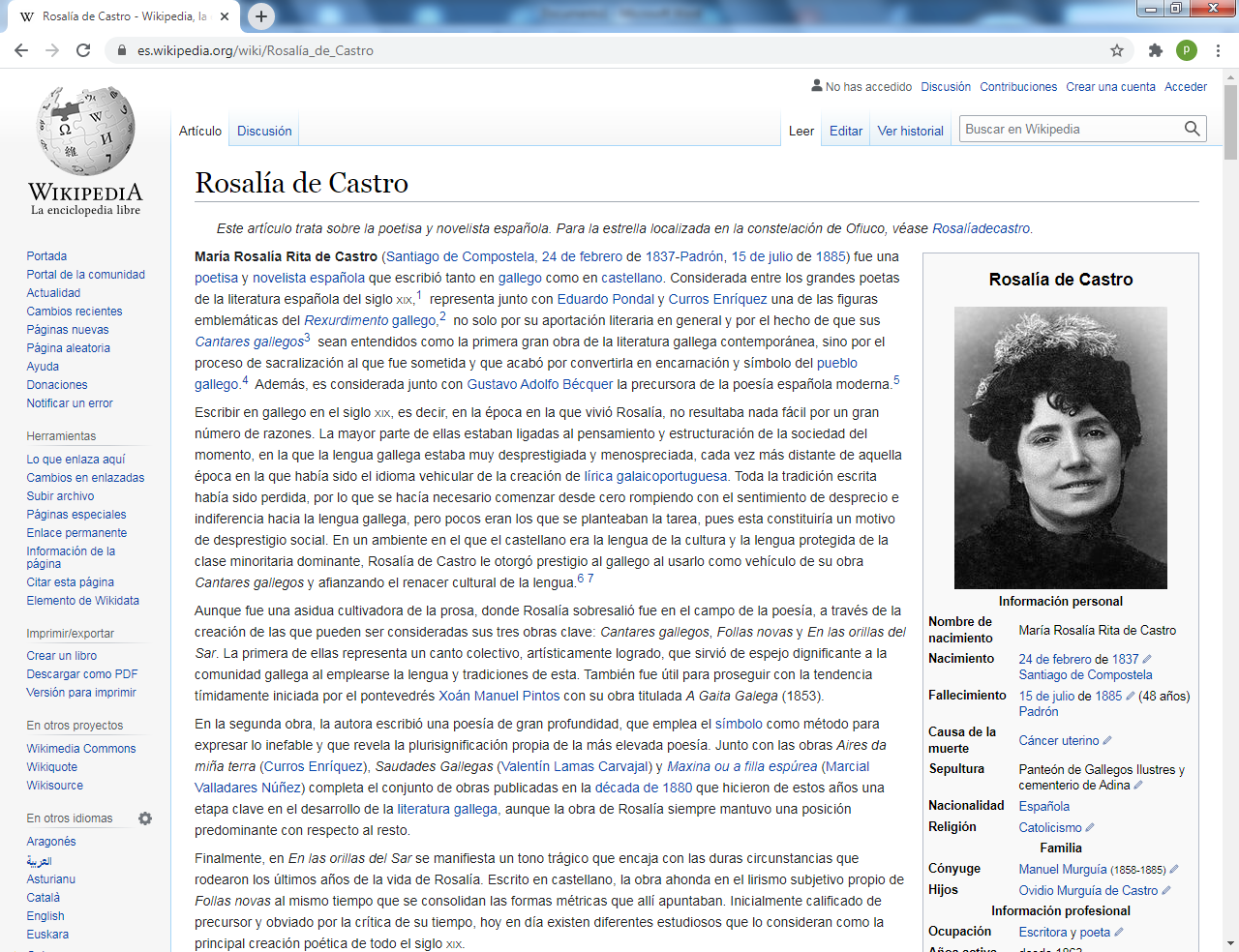  (Santiago de Compostela, 24 de febrero de 1837-Padrón, 15 de julio de 1885)  Fue una poetisa y novelista española que escribió tanto en gallego como en castellano. Considerada entre los grandes poetas de la literatura española del siglo xix, ​ representa junto con Eduardo Pondal y Curros Enríquez una de las figuras emblemáticas del Rexurdimento gallego, ​ no sólo por su aportación literaria en general y por el hecho de que sus Cantares gallegos sean entendidos como la primera gran obra de la literatura gallega contemporánea, sino por el proceso de sacralización al que fue sometida y que acabó por convertirla en encarnación y símbolo del pueblo gallego. ​ Además, es considerada junto con Gustavo Adolfo Bécquer la precursora de la poesía española moderna. ​   Escribir en gallego en el siglo xix, es decir, en la época en la que vivió Rosalía, no resultaba nada fácil por un gran número de razones. La mayor parte de ellas estaban ligadas al pensamiento y estructuración de la sociedad del momento, en la que la lengua gallega estaba muy desprestigiada y menospreciada, cada vez más distante de aquella época en la que había sido el idioma vehicular de la creación de lírica galaicoportuguesa.   Toda la tradición escrita había sido perdida, por lo que se hacía necesario comenzar desde cero rompiendo con el sentimiento de desprecio e indiferencia hacia la lengua gallega, pero pocos eran los que se planteaban la tarea, pues esta constituiría un motivo de desprestigio social.   En un ambiente en el que el castellano era la lengua de la cultura y la lengua protegida de la clase minoritaria dominante, Rosalía de Castro le otorgó prestigio al gallego al usarlo como vehículo de su obra Cantares gallegos y afianzando el renacer cultural de la lengua. ​  Aunque fue una asidua cultivadora de la prosa, donde Rosalía sobresalió fue en el campo de la poesía, a través de la creación de las que pueden ser consideradas sus tres obras clave: Cantares gallegos, Follas novas y En las orillas del Sar. La primera de ellas representa un canto colectivo, artísticamente logrado, que sirvió de espejo dignificante a la comunidad gallega al emplearse la lengua y tradiciones de esta. También fue útil para proseguir con la tendencia tímidamente iniciada por el pontevedrés Xoán Manuel Pintos con su obra titulada A Gaita Galega (1853).En la segunda obra, la autora escribió una poesía de gran profundidad, que emplea el símbolo como método para expresar lo inefable y que revela la plurisignificación propia de la más elevada poesía. Junto con las obras Aires da miña terra (Curros Enríquez),  Saudades Gallegas (Valentín Lamas Carvajal) y Maxina ou a filla espúrea (Marcial Valladares Núñez) completa el conjunto de obras publicadas en la década de 1880 que hicieron de estos años una etapa clave en el desarrollo de la literatura gallega, aunque la obra de Rosalía siempre mantuvo una posición predominante con respecto al resto.Finalmente, en En las orillas del Sar se manifiesta un tono trágico que encaja con las duras circunstancias que rodearon los últimos años de la vida de Rosalía. Escrito en castellano, la obra ahonda en el lirismo subjetivo propio de Follas novas al mismo tiempo que se consolidan las formas métricas que allí apuntaban. Inicialmente calificado de precursor y obviado por la crítica de su tiempo, hoy en día existen diferentes estudiosos que lo consideran como la principal creación poética de todo el siglo xix.En la actualidad, la figura de Rosalía de Castro y sus creaciones literarias continúan siendo objeto de una abundante bibliografía y recibiendo una constante atención crítica, tanto en España como en el extranjero.7​ Es tal la aceptación y el interés que las obras de esta escritora despiertan en el mundo, que en las últimas décadas sus poemas han sido traducidos a idiomas como el francés, ​ el alemán, ​ el ruso​ y el japonés. InfanciaNació en la madrugada del 24 de febrero de 1837 en una casa localizada en el margen derecho del Camiño Novo,(Padrón) la antigua vía de entrada a la ciudad de Santiago de Compostela para todos aquellos viajeros procedentes de Pontevedra. Hija natural del sacerdote José Martínez Viojo (1798-1871) y María Teresa de la Cruz Castro y Abadía (1804-1862), ​ una hidalga soltera de escasos recursos económicos, fue bautizada a las pocas horas de su nacimiento en la Capilla del Hospital Real por el presbítero José Vicente Varela y Montero, con los nombres de María Rosalía Rita​ y figurando como hija de padres desconocidos.    Con frecuencia los biógrafos de la escritora gallega han ocultado la condición eclesiástica de su padre, así como también trataron de obviar el hecho de que fue registrada como hija de padres desconocidos y que se libró de entrar en la Inclusa al hacerse cargo de ella su madrina María Francisca Martínez, fiel sirviente de la madre de la recién nacida.  n veinte y cuatro de febrero de mil ochocientos treinta y seis, María Francisca Martínez, vecina de San Juan del Campo, fue madrina de una niña que bauticé solemnemente y puse los santos óleos, llamándole María Rosalía Rita, hija de padres incógnitos, cuya niña llevó la madrina, y va sin número por no haber pasado a la Inclusa; y para que así conste, lo firmo.  Hasta cumplir los ocho años, Rosalía se encontró bajo la custodia de su tía paterna Teresa Martínez Viojo en la aldea de Castro de Ortoño, perteneciente al municipio  coruñés de Ames. Es en esta época cuando la escritora toma conciencia de la dureza de la vida del labriego gallego, así como también será en esta parte de su vida cuando tenga conocimiento y vivencia del mundo rural propio de Galicia: la lengua, las costumbres, las creencias o las cantigas que tanto influyeron en su obra titulada Cantares gallegos. Si bien no se conoce con exactitud la fecha en que la madre de Rosalía decide hacerse cargo de ella, se sabe que en torno al año 1850 la joven se traslada a la ciudad de Santiago de Compostela donde vivió junto a esta, aunque ya había convivido con anterioridad con ella en Padrón.   Es en esta localidad gallega donde Rosalía recibió la instrucción que por aquel entonces era la más adecuada para una señorita (nociones básicas de dibujo y música), asistiendo de forma habitual a las actividades culturales promovidas por el Liceo de la Juventud junto con personalidades destacadas de la mocedad intelectual compostelana como Manuel Murguía  (se duda si fue en este momento cuando conoce a Murguía o posteriormente, en su traslado a Madrid), Eduardo Pondal y Aurelio Aguirre. Todavía en la actualidad es motivo de discusión entre los diferentes críticos la relación que Rosalía mantuvo con Aurelio Aguirre, puesto que, a pesar de que se desconoce si existió una relación sentimental entre ambos, la obra del mencionado sí que dejó huella en ciertos poemas de la escritora.MadurezEn abril de 1856, Rosalía se trasladó a Madrid junto con la familia de su pariente María Josefa Carmen García-Lugín y Castro, en cuya compañía habitó la planta baja de la casa número 13 de la calle Ballesta. ​ No se conoce con exactitud cuál fue el motivo que llevó a mudarse a la escritora, aunque Catherine Davis creyó posible que este hecho fuese debido al escándalo desencadenado a raíz del Banquete de Conxo, en el que desarrollaron un papel relevante varios miembros del Liceo, como fueron Aguirre o Pondal. Un año después de llegar a Madrid, Rosalía publicó un folleto de poesías escrito en lengua castellana que recibió el título de La flor, siendo este acogido con simpatía por parte de Manuel Murguía, quien hizo referencia a él en La Iberia.El lugar preciso en que Rosalía conoció a Manuel Murguía es motivo de debate. ​ Rosalía y Manuel contrajeron matrimonio el 10 de octubre de 1858 en la iglesia parroquial de San Ildefonso.​ Fue un amigo común el que posibilitó que ambos entablasen una relación que finalmente acabó en boda. Respecto de la relación que existió entre la pareja la crítica rosaliana sugiere diversas hipótesis, que van desde idílicos cuadros conyugales hasta posturas más que matizadas, que tomando como referencia escritos atribuidos a la poeta, dibujan la psicología de una mujer solitaria, carente de felicidad y escéptica ante el amor. Sin embargo, Murguía fue la primera de las personas que animó a Rosalía en su quehacer literario, siendo él responsable de la publicación de Cantares gallegos. Tampoco le escatimó ni apoyo social ni intelectual en una época en la que la condición femenina era considerada como minusvalía.  A los siete meses de casarse, Rosalía dio a luz en Santiago de Compostela a su primera hija, llamada Alejandra (12 de mayo de 1859). A esta siguieron Aura (diciembre de 1868); los mellizos Gala y Ovidio (julio de 1871); Amara (julio de 1873); Adriano Honorato (marzo de 1875), quien falleció en noviembre de 1876 a consecuencia de una caída; y Valentina (febrero de 1877), quien nació muerta.​ Todos los hijos de Rosalía de Castro nacieron en Galicia, ya fuese en Lestrove, La Coruña o Santiago de Compostela.El matrimonio cambió de domicilio en múltiples ocasiones, a lo que se añadió una separación del mismo a causa de las actividades profesionales de Murguía y graves problemas económicos derivados tanto de la inestabilidad laboral del marido como de la parca salud de Rosalía de Castro. Todos estos factores configuran un panorama vital que contribuye a explicar la hipersensibilidad y el pesimismo de la escritora. En 1859, el matrimonio estaba residiendo en La Coruña.   Luego pasa a Madrid, de donde Rosalía regresa a Santiago (1861) para volver a la capital española. Con posterioridad, existen referencias que permiten afirmar la presencia de la poeta en Lugo y Santiago, además de algunos viajes que realizó el matrimonio a Extremadura, Andalucía, Castilla La Mancha y Levante.    En el mes de septiembre de 1868 se produjo el levantamiento revolucionario español, conocido como La Gloriosa, pasando Murguía de ser secretario de la Junta de Santiago a director del Archivo General de Simancas, cargo que ejerció durante dos años.  A partir de este momento, la vida de Rosalía se desenvolvió entre Madrid y Simancas, siendo en la ciudad vallisoletana en la que escribió gran parte de las composiciones recogidas en Follas novas. ​ A fines de 1869 o en 1870 se produjo el encuentro entre Rosalía de Castro y Gustavo Adolfo Bécquer. ​ Desde 1871, Rosalía de Castro no salió de Galicia. Vivió a partir de este año en las Torres de Lestrove (donde residían sus parientes los Hermida de Castro), en Dodro (La Coruña), en Santiago de Compostela y Padrón, donde prácticamente se instaló en 1875.Últimos años Los últimos años de la vida de Rosalía transcurrieron en la comarca de Padrón, lugar en el que había pasado su infancia, así como buena parte de su juventud. La Casa grande de Arretén, nombre popular con que el que se conocía al pazo en el que había nacido su progenitora, ya no era de la propiedad de la familia, factor que propició que la escritora tuviese que residir en las Torres de Lestrove entre 1879 y 1882 mientras su marido se encargaba de la dirección en Madrid de La Ilustración Gallega y Asturiana.   Finalmente, se trasladó junto con su familia a la casa llamada de La Matanza, situada en la parroquia de Iria.Rosalía nunca disfrutó de una buena salud, pareciendo predestinada desde su juventud a una muerte temprana. Como detalle anecdótico cabe señalar que a su médico principal, el catedrático Maximino Teijeiro, le dedica un libro poniéndole: «De su eterna enferma». También fue atendida, probablemente a requerimiento del anterior, por el cirujano y también catedrático Timoteo Sánchez Freire. De hecho, en las pocas cartas que se conservan y que esta envió a su marido, con frecuencia se alude a las continuas dolencias que la atenazaban. Poco tiempo antes de fallecer, la escritora decidió pasar una temporada a las orillas del mar y por ello se trasladó a Santiago de Carril. Cierto tiempo después regresó al lugar de La Matanza, donde el cáncer de útero que padecía se fue complicando progresivamente desde 1883, mermando cada vez más a la ya de por sí débil salud de la escritora. Tras tres días de agonía falleció al mediodía del miércoles 15 de julio de 1885, en su casa de La Matanza, a consecuencia de una degeneración cancerosa del útero. ​ El cuerpo inánime recibió sepultura al día siguiente en el cementerio de Adina, localizado en Iria Flavia, que curiosamente había sido cantado en una composición de Rosalía de Castro.    No obstante, su cadáver fue exhumado el 15 de mayo de 1891 para ser llevado solemnemente a Santiago de Compostela, donde fue nuevamente sepultado en el mausoleo creado específicamente para la escritora por el escultor Jesús Landeira, situado en la capilla de la Visitación del Convento de Santo Domingo de Bonaval, en el presente Panteón de Galegos Ilustres.Resultan especialmente ilustrativas las fidedignas líneas escritas por González Besada  sobre los últimos momentos de Rosalía: «...recibió con fervor los Santos Sacramentos, recitando en voz baja sus predilectas oraciones. Encargó a sus hijos quemasen los trabajos literarios que, ordenados y reunidos por ella misma, dejaba sin publicar. Dispuso se la enterrara en el cementerio de Adina, y pidiendo un ramo de pensamientos, la flor de su predilección, no bien se lo acercó a los labios sufrió un ahogo que fue comienzo de su agonía. Delirante, y nublada la vista, dijo a su hija Alejandra: "abre esa ventana que quiero ver el mar", y cerrando sus ojos para siempre, expiró...». Sin embargo, desde Padrón es imposible ver el mar. Por ello resultan enigmáticas estas palabras puestas en boca de una persona para quién el mar fue una perenne tentación de suicidio.Cantares gallegosFue el 17 de mayo de 1863 cuando Manuel Murguía hizo entrega al impresor vigués Juan Compañel del manuscrito de Rosalía de Castro, Cantares gallegos, obra iniciadora del Rexurdimento pleno. Para comprender el origen de esta, hay que tener presentes factores tales como la familiaridad de la poeta con la música popular, la reivindicación romántica de las culturas tradicionales y de sus manifestaciones populares. Tal fue el éxito alcanzado por la obra que Rosalía de Castro fue invitada a participar en los Juegos Florales de Barcelona, aunque declinó el ofrecimiento. Además, escritores lusos de la generación de 1865, como son Antero de Quental o Teófilo Braga, manifestaron con prontitud su admiración por el libro, para en 1868 ser vertidos al catalán dos de los poemas de este por parte de Víctor Balaguer.Estructura y voces.  El libro está enmarcado entre los poemas uno y treinta y seis, que constituyen respectivamente el prólogo y epílogo. Además manifiesta una estructura circular al iniciarse con una composición en la que toma la voz una joven a quién invitan a cantar y finalizar con la misma voz de la muchacha que se disculpa por su falta de habilidad para cantar las bellezas de Galicia.De este modo, los poemas restantes quedan enmarcados por los dos que abren y cierran el discurso lírico y se transforman en una recreación de la artista popular que canta personalmente variopintos motivos, aunque en ciertos momentos le cede la voz a determinados tipos populares o incluso permite que en dos poemas hable la misma autora, concretamente en el número 25 y 33. En estos se hace evidente un yo lírico que puede entenderse como un método que Rosalía emplea con la intención de aparecer como un personaje popular más, dejando patente su pertenencia a la comunidad rural.TemáticaEn Cantares gallegos se encuentran recogidos cuatro núcleos temáticos fundamentales, que son el costumbrismo, el amor, el intimismo y en último lugar, el social-patriotismo.   Temática costumbrista: en un considerable número de composiciones predomina la descripción y la narración para presentar creencias, romerías, devociones o personajes característicos de la cultura popular gallega que Rosalía defendía frente a los  estereotipos  colonizadores.    Temática socio-patriótica: en este núcleo temático se engloban aquellas composiciones en las que la emigración, el abandono al que Galicia está condenada y la explotación de los gallegos en tierras extranjeras son los motivos a los que se recurre para criticar la situación de un pueblo gallego maltratado y reivindicar unos valores universales de justicia social.   Temática amorosa: Estos poemas nos muestran, desde una óptica popular, la manera de vivir el sentimiento amoroso diferentes personajes del pueblo en distintas circunstancias y situaciones.  Temática intimista: Se incluyen aquí "Campanas de Bastabales" y "Como chove miudiño". La voz de la propia autora expresa sus sentimientos.Follas novas   En 1880, Rosalía de Castro editó en la capital española el que fue su segundo y último libro de versos en lengua gallega, titulado Follas novas. Muchos de los poemas que componen el libro fueron redactados durante la estancia de la familia en Simancas (1869 - 1870), aunque también existen algunas creaciones literarias que datan de la década de 1870 y que antes de aparecer en el libro ya habían sido publicadas en la prensa.    El poemario se halla dividido en cinco partes (Vaguedás, Do íntimo, Varia, Da terra e As viuvas dos vivos e as viuvas dos mortos) de extensión variable y que no responden a una planificación previa, sino a una ordenación posterior a la elaboración de los textos.Calificada como la obra más rica y profunda de Rosalía, Follas novas fue y sigue siendo considerada por buena parte de la crítica como el libro de transición entre la poesía colectiva de Cantares gallegos y el radical intimismo de En las orillas del Sar, en el que se da cabida a poemas de corte popular hasta creaciones que tratan el paso del tiempo y la muerte.   También se caracteriza por ser una obra que tiene como trasfondo una notable intención social, que se manifiesta en la denuncia que la autora hace de la marginación del sexo femenino, de los niños huérfanos y de los campesinos, especialmente de aquellos que se habían visto en la obligación de emigrar ante las pésimas expectativas económicas del país.Estructura y núcleos temáticosEl libro se abre con una dedicatoria de la autora a la Sociedad de beneficencia dos naturales de Galicia en La Habana, de la que había sido nombrada socia honoraria. A continuación aparece el prólogo de Emilio Castelar, al que sigue un significativo preámbulo de la escritora (titulado Dúas palabras da autora), en el que se explica la característica cohesión existente entre lo personal y lo social, entre los sufrimientos íntimos y las desgracias colectivas, que constituye el eje central del poemario.   En este preámbulo, Rosalía pone de manifiesto su intención de no volver a escribir en gallego (cosa que reitera en una carta escrita a Murguía en julio de 1881).Alá van, pois, as Follas novas, que mellor se dirían vellas, porque o son, e últimas, porque pagada xa a deuda en que me parecía estar coa miña terra, difícil é que volva a escribir máis versos na lengua materna.Los núcleos temáticos básicos de Follas novas son dos: por un lado se diferencia un tipo de poesía subjetiva, que se corresponde con los dos primeros apartados en que se estructura el libro (Vaguidades y Do íntimo), donde la autora desenvuelve un discurso existencial pesimista y angustiado. Por otro lado existe una poesía objetiva, correspondiente a los apartados cuarto y quinto (Da terra y As viúvas dos vivos e as viúvas dos mortos), en la que se insiste en el aspecto reivindicativo de lo popular y del hombre gallego, y donde se tratan temas que ya aparecieran en Cantares gallegos, como la emigración y la injusticia social.En el apartado tercero (Varia) coexisten trazas de la poesía objetiva y la subjetiva enseñando el complejo carácter que ofrece la realidad en toda su extensión para servir de puente entre la subjetividad de Do íntimo y la objetividad de Da terra.La concepción de la vidaLa obra poética, en la que el sentimiento constante y predominante es la saudade, nos ofrece una visión desolada del mundo y de la vida. También es reseñable la profundización en el yo que realiza la poeta y que la lleva al descubrimiento de una saudade ontológica, un sentimiento misterioso e inefable de soledad sin relación con algo concreto, que está vinculado a la radical orfandad del ser humano. Esta tara existencial que Rosalía analiza desde su propia vivencia, se percibe como el hallazgo final de un proceso en el que la desgracia va marcando su vida por medio del sufrimiento y del dolor, siendo este último inevitable, como nos lo revela en el poema Unha vez tiven un cravo. Ante esta situación, la única solución es la huida o pérdida absoluta de la conciencia.Toda la visión desolada de la vida se intensifica con la angustia existencial que se deriva de la omnipresencia de un fantasma que atenaza su vida y que se manifiesta de forma especial en el símbolo oscuro, vago y polisémico de la negra sombra. En las orillas del SarUn año antes de su muerte, Rosalía de Castro publicó el que resultó ser su último libro de poemas, titulado En las orillas del Sar escrito íntegramente en lengua castellana. Aún no hay consenso entre la crítica literaria con respecto a la fecha en la que fueron creados los poemas recogidos en este libro. Sin embargo, las palabras de González Besada en su discurso de ingreso a la Real Academia Española marcaron a la crítica posterior, pues según el periódico El Progreso de Pontevedra, afirmaba que «las creaciones ahora recogidas En las orillas del Sar han visto la luz pública en 1866». Por el momento han sido infructuosas todas las búsquedas del susodicho periódico, por lo que tampoco se puede afirmar que en él se encontrasen plasmadas las poesías rosalianas. Compendio de obras en prosa   Lieders (en lengua española, año 1858): este artículo publicado en El Álbum del Miño (Vigo) constituye el primer escrito en prosa en lengua castellana publicado por Rosalía de Castro, posiblemente como consecuencia de los comentarios favorables de Manuel Murguía  y Benito Vicetto con respecto a su introducción en el ámbito poético.   La hija del mar (en lengua castellana, año 1859): su permanencia en Muxía le inspiró la ambientación de esta obra en prosa, ​ que además fue la primera de las novelas de Rosalía. En ella se desenvuelve el tema del temperamento femenino, tratándose de un relato de marcado carácter reivindicativo en el que dos mujeres intentan defender su honra en medio de un ambiente predominantemente femenino.    Destaca el prólogo de la novela, donde la autora, defiende los derechos de la mujer en la vida intelectual. Cita predecesoras destacadas tanto del mundo de las artes como de la política, incluyendo algunos ejemplos de mujeres luchadoras, reformadoras y poderosas en diferentes ámbitos de la vida pública. Tal como la define la catedrática Pilar García Negro, Rosalía fue una "feminista en la sombra" que reivindicó el papel de las mujeres en un momento muy complicado.19​   Flavio (en lengua castellana, año 1861): en esta obra aparece por primera vez el tema del amor desengañado, siendo recurrente en la poesía que cultivó a partir de este momento. Se trata de una novela de la etapa de la juventud de la autora, quién la define como un «ensayo de novela»​   El caballero de las botas azules (en lengua castellana, año 1867): considerada por la crítica la más interesante de las novelas de Rosalía y calificada por esta como un «cuento extraño», constituye una enigmática fantasía satírica en la que la escritora gallega expone un surtido de relatos de corte lírico-fantástico con trazos costumbristas que tiene el objetivo de satirizar tanto la hipocresía como la ignorancia de la sociedad madrileña. Confluyen en su composición elementos provenientes de dos campos, como son la libre imaginación (influencia de E. T. A. Hoffmann) y la sátira realista de costumbres.   Hay en Madrid un palacio extenso y magnífico, como los que en otro tiempo levantaba el diablo para encantar a las damas hermosas y andantes caballeros. Vense en él habitaciones que por su elegante coquetería pudieran llamarse nidos de amor, y salones grandes como plazas públicas cuya austera belleza hiela de espanto el corazón y hace crispar los cabellos. Todo allí es agradable y artístico, todo impresiona de una manera extraña produciendo en el ánimo efectos mágicos que no se olvidan jamás.Conto gallego (en lengua gallega, año 1864): apareció por primera vez en una publicación periódica en el año 1864, y hasta el descubrimiento de esta edición sólo se tenía conocimiento de la publicación realizada por Manuel de Castro y López en su Almanaque gallego de Buenos Aires, en el año 1923.​ El cuento refiere un motivo tradicional de la literatura misógina en la que dos amigos hacen una apuesta con la intención de demostrar cual de ellos logra seducir a la viuda el mismo día del entierro de su marido. El trazo característico del cuento es la economía narrativa: la trama se centra en el diálogo existente entre los personajes, mientras que la voz narradora limita sus intervenciones hasta lo imprescindible. ​    Las literatas (en lengua castellana, año 1866).    El cadiceño (en lengua castellana, año 1866): cuento de carácter satírico, en el que ciertos personajes se expresan en castrapo, una variante popular del castellano caracterizada por el uso de vocabulario y de expresiones tomadas del idioma gallego que no existen en castellano.Ruinas (en lengua castellana, año 1866): es un cuadro de costumbres centrado alrededor de tres tipos humanos, tres habitantes de una pequeña villa, ejemplares por sus valores espirituales, que se sobreponen a su decadencia social.El primer loco (en lengua castellana, año 1881): es una novela breve, en la que Rosalía obvia la moda realista del momento para retornar a las fórmulas románticas de su etapa más juvenil.El domingo de ramos (en lengua castellana, año 1881).Padrón y las inundaciones (en lengua castellana y publicado en La Ilustración Gallega y Asturiana, el 28 de febrero y el 8, 18 y 28 de marzo de 1881).Costumbres gallegas (en lengua castellana, año 1881): en este artículo, Rosalía critica la costumbre que existía en el litoral gallego de ofrecer una mujer de la familia al marinero recién arribado. Cumple destacar que el escrito fue objeto de críticas muy duras, dentro del territorio gallego. Las obras de Rosalia El idioma que tenían a su disposición los iniciadores del Renacimiento romántico, que eran unos completos desconocedores de los textos medievales, era una lengua dialectal empobrecida, muy erosionada por la lengua oficial y fragmentada en variedades comarcales.  No se puede afirmar que Rosalía de Castro escribiese en un dialecto determinado, aunque su elástico sistema de normas lingüísticas tenga como base geográfica las hablas de las comarcas bañadas por el Sar y el Ulla, con una clara tendencia al seseo.  Como consecuencia de la precaria situación en la que se encontraba la lengua gallega escrita de la época, Rosalía solía emplear vulgarismos (probe en lugar de pobre, espranza en lugar de esperanza y dreito en lugar de dereito son algunos ejemplos), hipergalleguismos (concencia o pacencia son dos ejemplos) y castellanismos (dicha, Dios, conexo...). También son habituales en sus obras las variaciones léxicas (frores, frois, froles o dor, dore, delor) y morfológicas, mientras se adoptan diferentes soluciones para la formación del plural de las palabras agudas.A pesar de todo, a Rosalía le interesa más la vivacidad que la pureza de la lengua gallega que usa para expresarse, lo que deja patente en el prólogo de Cantares gallegos. Es allí donde se dice que a pesar de carecer de gramáticas y de reglas, lo que propicia la aparición de errores ortográficos, la autora puso su mayor cuidado en reproducir el verdadero espíritu del pueblo gallego.Obras en Gallego. Su valorCon la publicación de Cantares gallegos en el año 1863 se alcanzó el momento culmen del Rexurdimento de las letras gallegas, así como se marcó un punto de inflexión en la historia de la literatura gallega. Con un elevado ejercicio lingüístico y literario, la escritora prestigió al gallego como lengua literaria (si bien este idioma ya había sido utilizado para la creación literaria, como sucede con la lírica galaicoportuguesa) y reivindicó su uso. Además, por medio de los temas tratados en Cantares gallegos, Rosalía otorga a su obra un carácter sociopolítico reflejando las duras y pésimas condiciones bajo las que se encontraba la sociedad rural gallega, al mismo tiempo que reivindicaba al gallego frente al castellano, y a Galicia frente al resto de España. Se puede decir que Rosalía pretendió defender y redescubrir a la cultura e identidad gallega, las cuales habían sido obviadas por la ideología centralista estatal. La huella de Cantares gallegos quedó reflejada tanto en la posterior producción literaria como en el mismo pueblo gallego, que al verse reflejado en la obra rosaliana tomó conciencia de su propia dignidad. El éxito del libro se debió a la extraordinaria conexión que existió entre la escritora y las gentes de su región, llegándose al extremo de que el pueblo llegó a asumir un gran número de poemas y estrofas como versos comunitarios.22​Con Follas novas Rosalía creó un universo nuevo y extremadamente personal, en el que el puro lirismo intimista alcanza la más alta realización artística, más allá de las vivencias estéticas, en una continua y angustiada pregunta sobre el sentido de la existencia humana. La poesía que se recoge en esta obra revela la conflictividad de un mundo en el que no existen valores eternos y verdades absolutas, y donde el ser humano se encuentra totalmente solo. Es la cosmovisión pesimista y angustiada la que trasluce la crisis de valores de la sociedad capitalista frente a la seguridad de la sociedad patriarcal, que aparece en descomposición por la acción de aquella. ​ Critica y valoración de su obraLa valoración de la obra rosaliana y la mitificación de la escritora se produjeron tras el fallecimiento de la misma, puesto que a lo largo de su vida esta fue permanentemente menospreciada y marginada, quedando fuera de escritos tan relevantes como La literatura en 1881 de Leopoldo Alas y Armando Palacio Valdés.    Fue necesario esperar hasta los modernistas y la generación del 98 para que reconocieran  en Rosalía a una creadora afín a su espíritu​Los mayores promotores de Rosalía de Castro fueron los escritores del 98, quienes la dieron a conocer a través de sus escritos en toda la geografía española y en la América hispanohablante, valiéndose de su gran reconocimiento social y de la reedición de muchas de las páginas que fueron escritas por ellos y que versaban sobre la escritora. Principalmente, fueron Azorín y Miguel de Unamuno los más acérrimos valedores de Rosalía, quienes le dedicaron entre 1911 y 1912 un total de seis artículos que versaban sobre la escritora gallega. El resto de literatos noventayochistas no se pronunciaron en favor de Rosalía de Castro, y si lo hicieron fue de una forma muy tenue, como hizo Antonio Machado con una lacónica y tardía observación sobre la poeta. Destacó también Ramón María del Valle-Inclán, pero en este caso por las duras críticas y juicios negativos que le dedicó a la obra rosaliana, a pesar de ser amigo de su marido, Manuel Murguía, quien se había encargado de la redacción del prólogo de la obra titulada Femeninas, del mismo Valle Inclán.24​El independiente Juan Ramón Jiménez también se hizo eco de la obra rosaliana, dedicándole todo tipo de elogios y considerándola como la predecesora de la revolución poética iniciada por Rubén Darío. Considerándola una poeta del litoral, al igual que hacía con Bécquer, Jiménez le otorga el calificativo de innovadora y precursora del modernismo español. El 8 de marzo de 2017, la escritora María Reimóndez Meilán recibió el I Premio Xohana Torres de ensayo y creación audiovisual con su ensayo Rosalía de Castro, traductora feminista, en diálogo con Erín Moure. En este ensayo se desataca el trabajo como traductora de Rosalía de Castro desde una óptica feminista para su tiempo. ​